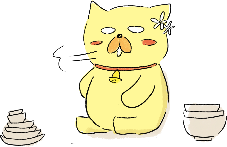 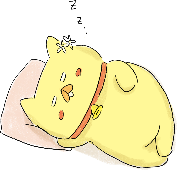 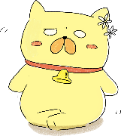 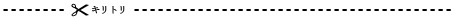 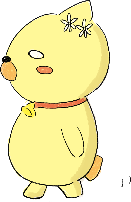 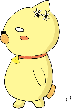 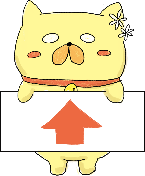 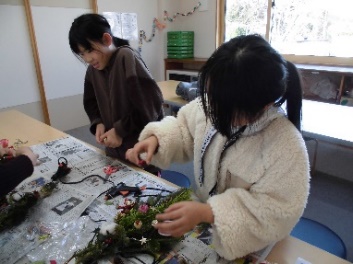 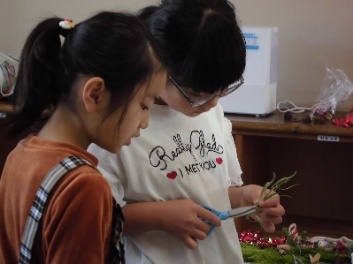 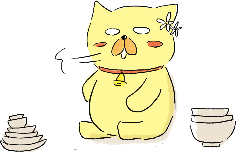 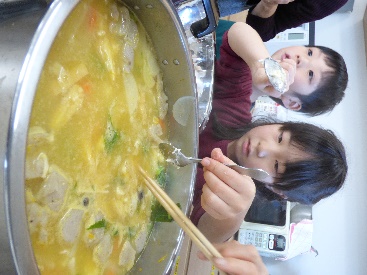 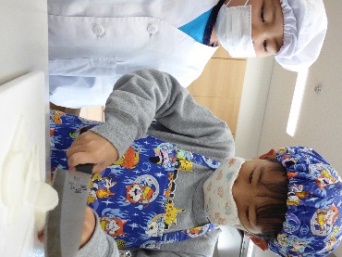 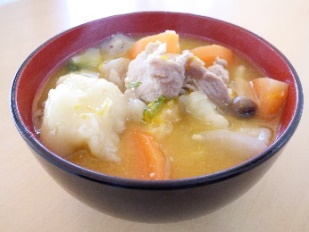 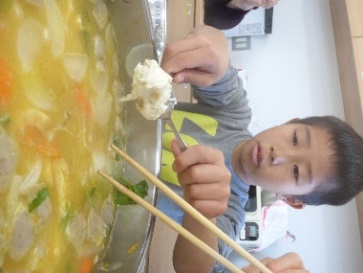 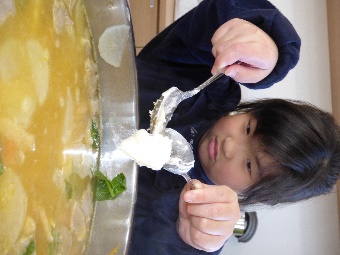 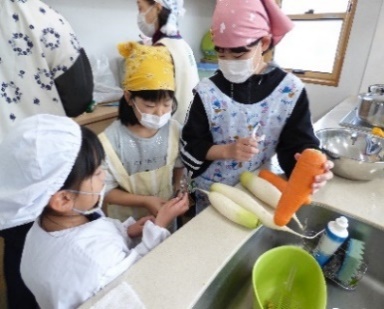 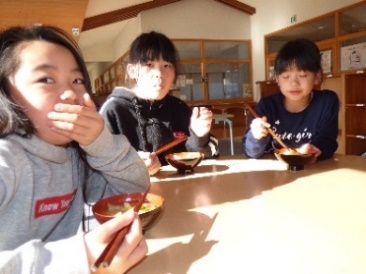 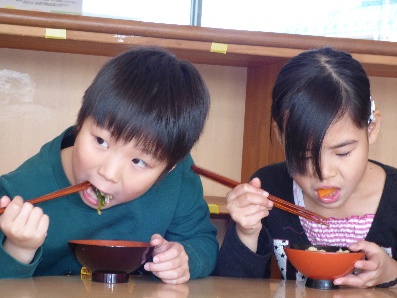 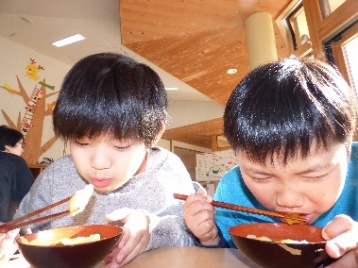 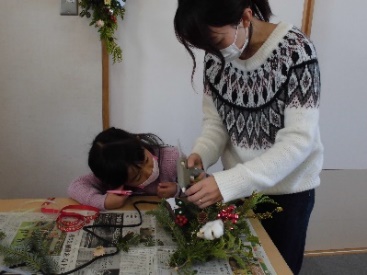 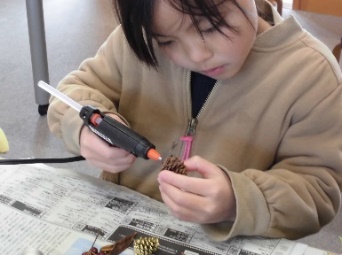 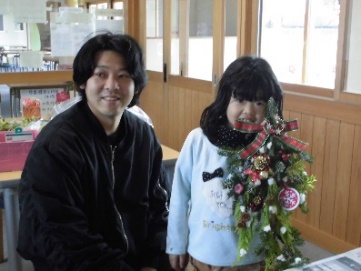 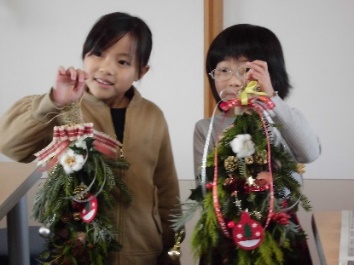 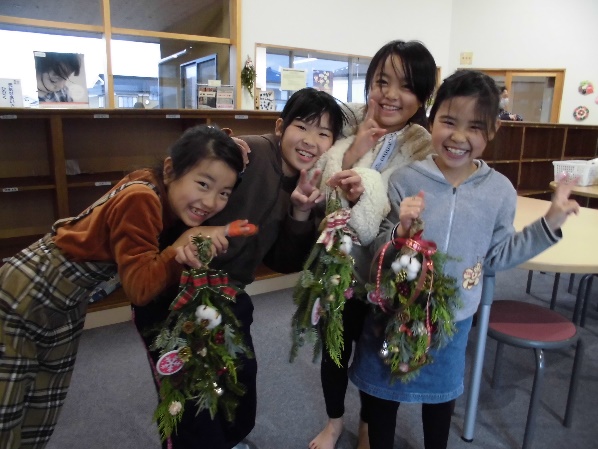 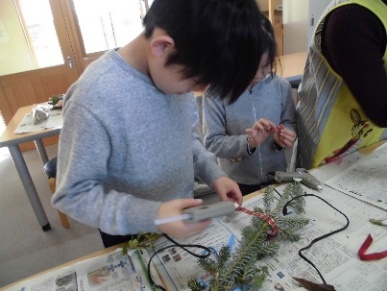 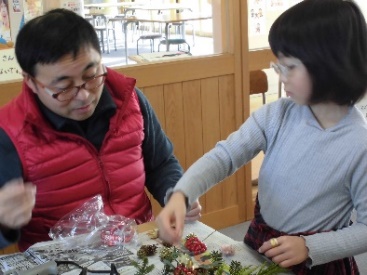 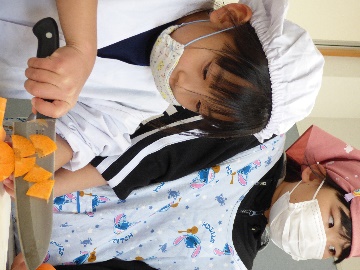 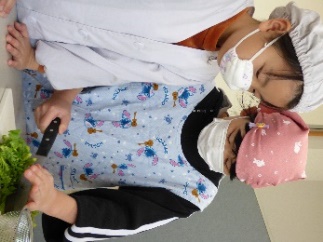 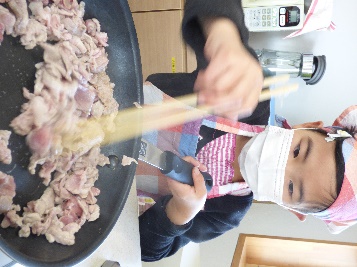 日内　　　容持ち物4日お正月のあそび　　　　　午後2：00～11日お雑煮作り　　　　　　　　午前10：00～エプロン・マスク・三角巾・お餅・（食べられるる分）参加費￥10018日凧作りと凧揚げ　　　　 午後1：00～25日季節の折り紙　　　　　 午後2：00～